						March 11, 2020SUSAN FAITH  CEOGASEARCH LLC4991 BELMONT AVEYOUNGSTOWN  OH   44505Dear Ms. Faith:	On March 6, 2020, the Commission received your Application of Gasearch, LLC. for approval to supply electric generation services to the public in the Commonwealth of PA.  Upon initial review, the Application has been determined to be deficient for the following reasons:No Original Signature (#13 on application)No Application Affidavit (Copies are not accepted. It must be an original signed document.)No Operations Affidavit (Copies are not accepted. It must be an original signed document.)Incorrect Bond/Letter of Credit. The name on your bond must match your company name. Currently the bond reflects “Gas Search.” Your company name on the first page of the application reflects “Gasearch, LLC.” THESE MUST MATCH. A new bond is required. We will hold the incorrect bond until we receive your new, corrected bond. Once that is received, your incorrect bond will be shredded, unless you prefer to have it returned to you.No Business Entity and/or Department of State filings for Pennsylvania. Gasearch, LLC. does not appear to be a registered entity in the State of Pennsylvania.No Original Signature on Certificate of Service (Copies are not accepted. It must contain an original signature.)Pursuant to 52 Pa. Code §1.4, you are required to correct these deficiencies.  Failure to do so within 20 days of the date of this letter will result in the Application being returned unfiled.   	Please return your items to the above listed address and address to the attention of Secretary Chiavetta.	Should you have any questions pertaining to your application, please contact our Bureau at 717-772-7777.								Sincerely,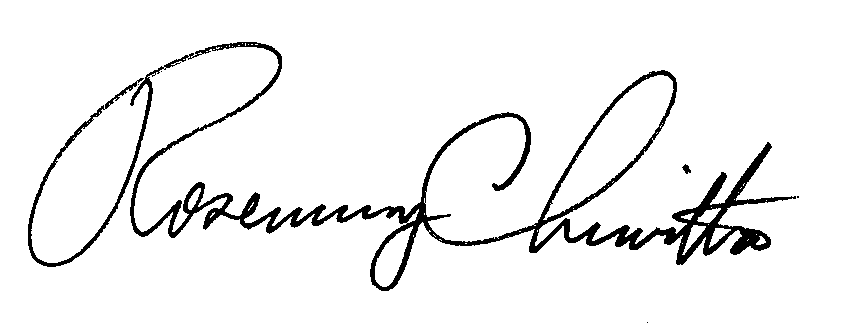 							Rosemary ChiavettaSecretary		RC:ane